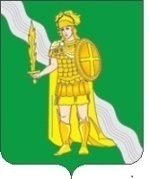 АДМИНИСТРАЦИЯПОСЕЛЕНИЯ НОВОФЕДОРОВСКОЕ В ГОРОДЕ МОСКВЕПОСТАНОВЛЕНИЕ31.03.2021 № 38О реализации мер, направленных на укрепление межнационального и межконфессионального согласия, сохранения и развития языков и культуры народов Российской Федерации, проживающих на территории поселения Новофедоровское в городе Москве, социальную и культурную адаптацию мигрантов, профилактику межнациональных (межэтнических) конфликтовВ соответствии федеральными законами от 06 ноября 2003 № 131-ФЗ «Об общих принципах организации местного самоуправления в Российской Федерации», от 06 марта 2006 № 35-ФЗ «О противодействии терроризму», от 25 июля 2002 № 114-ФЗ «О противодействии экстремистской деятельности», Указом Президента Российской Федерации от 19 декабря 2012 № 1666 «Стратегия государственной национальной политики Российской Федерации на период до 2025 г.», руководствуясь законом города Москвы от 02 ноября 2002 года № 56 «Об организации местного самоуправления в городе Москве», Уставом поселения Новофедоровское, постановляю:1. Утвердить Положение о реализации мер, направленных на укрепление межнационального и межконфессионального согласия, сохранения и развития языков и культуры народов Российской Федерации, проживающих на территории поселения Новофедоровское в городе Москве, социальную и культурную адаптацию мигрантов, профилактику межнациональных (межэтнических) конфликтов (Приложение 1); 2. Утвердить План мероприятий, направленных на укрепление межнационального и межконфессионального согласия, сохранения и развития языков и культуры народов Российской Федерации, проживающих на территории поселения Новофедоровское в городе Москве, социальную и культурную адаптацию мигрантов, профилактику межнациональных (межэтнических) конфликтов на 2021-2022 годы (Приложение 2).3. Разместить данное постановление на официальном сайте органов местного самоуправления поселения Новофедоровское в информационно-телекоммуникационной сети «Интернет».4. Контроль за исполнением настоящего постановления возложить на заместителя главы администрации поселения Новофедоровское Селезневу Л.И.Глава администрации                                                                                    А.В. ШутиковСОГЛАСОВАНО:Заместитель главы администрации: Селезнева Л.И.Заместитель главы администрации: Луценко А.С.Заведующий сектором: Ирюпин А.А.Начальник отдела социальной работы: Усачева Г.П.Начальник отдела безопасности и обеспечения: Ухин А.И.Исп. Терехова Т.С.Приложение 1к постановлению администрациипоселения Новофедоровскоев городе Москве  от ___________ № _____Положениео реализации мер, направленных на укрепление межнационального и межконфессионального согласия, сохранения и развития языков и культуры народов Российской Федерации, проживающих на территории поселения Новофедоровское в городе Москве. социальную и культурную адаптацию мигрантов, профилактику межнациональных (межэтнических) конфликтовI. Общие положения1.1. Настоящее Положение о реализации мер, направленных на укрепление межнационального и межконфессионального согласия, сохранения и развития языков и культуры народов Российской Федерации, проживающих на территории поселения Новофедоровское в городе Москве, социальную и культурную адаптацию мигрантов, профилактику межнациональных (межэтнических) конфликтов разработано в соответствии следующими нормативными правовыми актами:- Федеральным законом от 06 ноября 2003 № 131-ФЗ «Об общих принципах организации местного самоуправления в Российской Федерации»;- Федеральным законом от 25 июля 2002 № 114-ФЗ «О противодействии экстремисткой деятельности»;-  Федеральном законом от 25 июля 2002 № 115-ФЗ «О правовом положении иностранных граждан в Российской Федерации»;- Федеральным законом от 18 июля 2006 № 109-ФЗ «О миграционном учете иностранных граждан и лиц без гражданства в Российской Федерации»;- Стратегией государственной национальной политики Российской Федерации на период до 2025, утвержденной Указом Президента Российской Федерации от 19 декабря 2012 № 1666;- Концепцией государственной миграционной политики Российской Федерации на 2019-2025 годы, утвержденной Указом Президента Российской Федерации от 31 октября 2018 № 622.1.2. В настоящем Положении используются следующие понятия:- межнациональный конфликт – столкновение интересов двух и более этнических общностей, принимающие различные формы противостояния, в котором национальная принадлежность и национальные различия становиться доминирующей мотивацией действий;- конфликтная ситуация в сфере межнациональных отношений – наличие скрытых противоречий и социальной напряженности, основанных на ущемлении законных интересов, потребностей и ценностей граждан, либо представляющих их интересы некоммерческих организаций; искаженной и непроверенной информации; неадекватном восприятии происходящих в обществе или отдельных социальных группах изменений, проецируемых на этническую или религиозную почву;- этническая общность – общность людей, исторически сложившаяся на основе происхождения, территории, языка и культуры.- социальная и культурная адаптация и интеграция иностранных граждан – усвоение иностранными гражданами основ русского языка, истории России, законодательства Российской Федерации, правил поведения, навыков общения, норм общественной морали и этики, культурных ценностей, возможности получения государственных и иных услуг в целях пребывания (проживания), осуществления трудовой и иной деятельности на территории Российской Федерации в установленном порядке, формирование  устойчивых социальных отношений, культурных связей и сотрудничества с гражданами Российской Федерации.1.3. Настоящее Положение определяет цели, задачи и полномочия органов местного самоуправления при разработке и осуществлению мер, направленных на укрепление межнационального и межконфессионального согласия, сохранения и развитие языков и культуры народов Российской Федерации, проживающих на территории поселения Новофедоровское в городе Москве, обеспечение социальной и культурной адаптации и интеграции иностранных граждан, профилактику межнациональных (межэтнических) конфликтов.II. Цели и задачи органов местного самоуправления2.1. Целями деятельности органов местного самоуправления при разработке и осуществления мер, направленных на укрепление межнационального и межконфессионального согласия, сохранения и развитие языков и культуры народов Российской Федерации, проживающих на территории поселения Новофедоровское в городе Москве, социальную и культурную адаптацию мигрантов, являются:2.1.1. Предупреждение межнациональных и межконфессиональных конфликтов.2.1.2. Поддержка межнациональной культуры этнических сообществ, проживающих на территории поселения Новофедоровское.2.1.3. Обеспечение социальной и культурной адаптации и интеграции иностранных граждан, профилактики межнациональных (межэтнических) конфликтов.2.1.4. Обеспечение защиты личности и обществ от межнациональных (межэтнических) конфликтов.2.1.5. Создание условий для недопущения проявлений экстремизма и негативного отношения к иностранным гражданам.2.1.6. Выявление и устранения причин и условий, способствующих возникновению межэтнических конфликтов.2.1.7. Формирование у граждан, проживающих на территории поселения Новофедоровское, внутренней потребности в толерантном поведении к людям других национальностей и религиозных конфессий на основе ценностей многонационального российского общества, культурного самосознания, принципов соблюдения прав и свобод человека.2.1.8. Формирование толерантности и межэтнической культуры в молодежной среде, профилактика агрессивного поведения.2.1.9. Содействие успешной социальной и культурной адаптации и интеграции иностранных граждан, прибывающих на территорию поселения Новофедоровское.2.2. Для достижения указанных целей необходимо решение следующих задач:2.2.1. Информирование населения по вопросам миграционной политики.2.2.2. Содействие деятельности правоохранительных органов, осуществляющих меры по недопущению межнациональных конфликтов.2.2.3. Пропаганда толерантного поведения к людям других национальностей и религиозных конфессий.2.2.4. Обеспечение взаимодействия с территориальными правоохранительными органами при проведения комплексных профилактических мероприятий, направленных на выявление лиц, причастных к разжиганию межнациональных конфликтов.2.2.5.  Проведение разъяснительной работа среди детей и молодежи.2.2.6. Недопущение распространения надписей, лозунгов и печатных материалов экстремисткой направленности на объектах инфраструктуры.III. Полномочия органов местного самоуправленияК полномочиям органов местного самоуправления в области обеспечения межнационального и межконфессионального согласия относятся:3.1. Разработка и осуществление мер, направленных на укрепление межнационального и межконфессионального согласия; 3.2. Разработка и осуществление мер, направленных на поддержку и развитие языков и культуры народов Российской Федерации, проживающих на территории поселения Новофедоровское;3.3. Разработка и осуществление мер, направленных на обеспечение социальной и культурной адаптации иностранных граждан;3.4. Разработка и осуществление мер, направленных на профилактику межнациональных (межэтнических) конфликтов;3.5. Иные полномочия, предусмотренные федеральным законодательством и иными нормативными правовыми актами в области обеспечения межнационального и межконфессионального согласия.4. Выявление и предупреждение конфликтных ситуаций4.1. Для выявления конфликтных ситуаций в межнациональных отношениях проводится анализ поступления в администрацию поселения Новофедоровское информации о состоянии конфликтности в межнациональных отношениях.Источниками информации являются:- УВД по ТиНАО ГУ МВД России по городу Москве;- обращения граждан поселения в любой форме.4.2. Объектами мониторинга являются:- общественные объединения, в том числе национальные, религиозные организации, диаспоры;- средства массовой информации;- образовательные организации, учреждения культуры, социальной сферы;- предприятия, организации, учреждения, влияющие на состояние межнациональных отношений в поселении.4.3. Мониторинг состояния конфликтности в межнациональных отношениях охватывает все группы лиц поселения.4.4. Предметом мониторинга являются формирующиеся межнациональные конфликты, а также процессы, воздействующие на состояние межнациональных отношений:- экономические (уровень и сфера занятости, уровень благосостояния, распределения собственности);- политические (формы реализации политических прав);- культурные (удовлетворение этнокультурных и религиозных потребностей);- социальные (уровень воздействия на социальную инфраструктуру);- иные процессы, которые могут оказать воздействие на состояние межнациональных отношений.4.5. Мониторинг проводится методами:- сбора и обобщения информации от объектов мониторинга;-  иными методами, способствующими выявлению конфликтных ситуаций в сфере межнациональных отношений. Приложение 2к постановлению администрациипоселения Новофедоровскоев городе Москве  от ___________ № _____Планмероприятий, направленных на укрепление межнационального и межконфессионального согласия, сохранения и развития языков и культуры народов Российской Федерации, проживающих на территории поселения Новофедоровское в городе Москве, социальную и культурную адаптацию мигрантов, профилактику межнациональных (межэтнических) конфликтовна 2021-2022 годы№п/пНаименование мероприятий Срок исполненияИсполнители1.2.3.4.1. Организационные мероприятия1. Организационные мероприятия1. Организационные мероприятия1. Организационные мероприятия1.1.Создать на официальном сайте администрации поселения Новофедоровское подраздел «Национальная политика»до 08 апреля 2021Отдел безопасности и обеспечения деятельности администрацииУхин А.И.1.2.Разместить в подразделе «Национальная политика» информационные и методические материалыдо 08 апреля 2021Отдел безопасности и обеспечения деятельности администрацииУхин А.И.1.3.Актуализировать памятки для иностранных граждан, прибывших на территорию поселения Новофедоровское до 12 апреля 2021Отдел безопасности и обеспечения деятельности администрацииУхин А.И.1.4.Подготовить информационные материалы по вопросам профилактики экстремизма и гармонизации межнациональных отношений для проведения информационных встреч и круглых столов с трудовыми мигрантами и работодателями.ежеквартальноОтдел безопасности и обеспечения деятельности администрацииУхин А.И., отдел социальной работы администрации Усачева Г.П.1.5.Организовать оказание консультационной помощи и иного содействия иностранным гражданам, прибывшим на территорию поселения Новофедоровское При обращении иностранного гражданина в администрацию поселенияЗаместитель главы администрации поселения Селезнева Л.И.1.6.Организовать взаимодействие с отделением по вопросам миграции МО МВД России «Троицкий» по г. Москве с целью получения сведений о потоках трудовых мигрантов с целью проведения мониторинга процессов, оказывающих влияние на противодействие идеологии в области противодействия терроризма на территории поселения НовофедоровскоепостоянноОтдел безопасности и обеспечения деятельности администрацииУхин А.И. 1.7.Организовать взаимодействие с МО МВД России «Троицкий» по                        г. Москве с целью выявления компактного проживания иностранных граждан постоянноОтдел безопасности и обеспечения деятельности администрацииУхин А.И.1.8.Обеспечить выявление организаций (сообществ), отрицательно влияющих на межнациональные отношения на территории поселения Новофедоровское и формирующих негативное отношение к иностранным гражданам. Направление информации о выявленных организациях (сообществах) в правоохранительные органыпостоянноОтдел безопасности и обеспечения деятельности администрацииУхин А.И.1.9.Осуществлять мониторинг сети «Интернет» с целью выявления проявлений национального и религиозного экстремизма на территории поселения Новофедоровскоепостоянно«Кибердружина» поселения, Молодежная палата поселения1.10.Обеспечить проведение рейдов с целью выявления фактов осквернения зданий и иных сооружений, посредством нанесения нацистской символики, лозунгов экстремистского характера, формирующих негативное отношение к иностранным гражданамежемесячноОтдел безопасности и обеспечения деятельности администрацииУхин А.И.1.11.Организовать направление работодателям всех форм собственности, находящихся на территории поселения Новофедоровское информацию о необходимости соблюдения прав работающих у них иностранных граждандо 20 апреля 2021,до 15 марта 2022Отдел безопасности и обеспечения деятельности администрацииУхин А.И.1.12.Организовать мониторинг обращений граждан о фактах нарушения принципа равноправия граждан.постоянноОтдел безопасности и обеспечения деятельности администрацииУхин А.И.1.13.Обеспечить подготовку и проведение заседаний рабочей группы по вопросу межэтнических отношений, формирования гражданской солидарности, противодействия экстремизму в молодежной среде в поселении Новофедоровское1 раз в полгодаОтдел безопасности и обеспечения деятельности администрацииУхин А.И.2. Мероприятия, направленные на социальную и культурную адаптацию иностранных граждан2. Мероприятия, направленные на социальную и культурную адаптацию иностранных граждан2. Мероприятия, направленные на социальную и культурную адаптацию иностранных граждан2. Мероприятия, направленные на социальную и культурную адаптацию иностранных граждан2.1.Проведение культурно-массовых и молодежных мероприятий, направленных на гармонизацию межэтнических отношений, формирование толерантного поведения к людям других национальностей и религиозных конфессий на основе ценностей многонационального российского общества, культурного самосознания, принципов соблюдения прав и свобод человека (концерты, беседы, акции и т.д) 
постоянноАдминистрация поселения Новофедоровское2.2.Привлечение представителей других национальностей и конфессий к участию в общественно значимых мероприятиях, приуроченных к знаменательным датам в истории, в целях ознакомления с   историей, традициями, национальными праздниками Российской федерации (День Победы, День памяти и скорби, День независимости России, День народного единства, День Конституции)постоянноАдминистрация поселения Новофедоровское2.3Привлечение представителей других национальностей и конфессий к участию в поселенческих и окружных спортивно-массовых мероприятияхпостоянноАдминистрация поселения Новофедоровское2.4. Информирование населения по вопросам миграционной политики  постоянноАдминистрация поселения Новофедоровское2.5.Организация разъяснительной работы среди населения об уголовной и административной ответственности за националистические и иные экстремистские проявления. постоянноАдминистрация поселения Новофедоровское2.6.Проведение информационных бесед в образовательных учреждениях по предупреждению и профилактике религиозного и национального экстремизма среди учащихся, родителей, сотрудников образовательного учреждения.ЕжеквартальноОтдел безопасности и обеспечения деятельности администрацииУхин А.И., отдел социальной работы администрации Усачева Г.П.